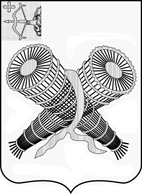 АДМИНИСТРАЦИЯ ГОРОДА СЛОБОДСКОГОКИРОВСКОЙ ОБЛАСТИПОСТАНОВЛЕНИЕот 02.10.2017 № 1949г. Слободской Кировской областиО внесении изменений в постановление администрации города Слободского от 30.12.2013 № 314	В соответствии со статьями 7, 43 Федерального закона от 06.10.2003 № 131-ФЗ «Об общих принципах организации местного самоуправления в Российской Федерации»  администрация города Слободского ПОСТАНОВЛЯЕТ:	1. Внести следующие изменения в постановление администрации города Слободского от 30.12.2013 № 314  «Об утверждении муниципальной подпрограммы «Обеспечение экологической безопасности и качества окружающей среды на территории муниципального образования «город Слободской» на 2014-2018 годы» (далее – Подпрограмма), а именно:1.1. Продлить срок реализации Подпрограммы до 2020 года, изменив год окончания реализации Подпрограммы в названии Подпрограммы и далее по тексту с «2018» на «2020».1.2. В паспорте Подпрограммы объемы ассигнований изложить в редакции следующего содержания:1.3. Приложение № 2 Подпрограммы изложить в новой редакции. Прилагается.2. Контроль за выполнением настоящего постановления возложить на первого заместителя главы администрации Вайкутиса П.О.3. Настоящее постановление вступает в силу с момента обнародования на официальном сайте администрации города Слободского.Глава города Слободского                                                              И.В.Желвакова__________________________________________________________________ПОДГОТОВЛЕНОГлавный специалист по городу Слободскому  отдела охраны окружающей среды и экологической безопасности Кировской областиКОГБУ «Областной природоохранный центр»                                Ю.С.ЧерныхСОГЛАСОВАНОПервый заместитель главы администрации города                                                                                                  П.О.Вайкутис     Заместитель главы администрации города                                                                                                 Н.Г.ЩекуринаНачальник финансового управления  администрации города                                                                        Н.П.АверинаЗаведующий правовым отделом	администрации города                                                                    К.Б.МихайловаРазослано: дело – 2, финансовое управление – 1, экономическое управление – 1, Вайкутису П.О. -2,  орготдел – 1, бухгалтерия администрации города – 1, Черных Ю.С.-1, регистр – 1.Приложение №2к муниципальной                      подпрограммеПрогнозная (справочная) оценка ресурсного обеспеченияреализации муниципальной подпрограммыза счет всех источников финансированияОбъемы ассигнований муниципальной подпрограммыВсего за счет средств бюджета города – 9045,2 тыс. руб.Объемы финансирования: 2014 – 1493,6 тыс. руб.2015 – 1355,6 тыс. руб.2016 – 1230,0 тыс. руб.2017 – 1366,1 тыс. руб.2018 – 1200,0 тыс. руб.2019 – 1200,0 тыс. руб.2020 – 1200,0 тыс. руб.(расшифровка объемов в разрезе ГРБС – в приложении № 2 подпрограммы)СтатусНаименова- 
ние муниципальной
программы, 
подпрограм-
мы,        
ведомствен-
ной целевой
программы, 
отдельного 
мероприятияИсточники    
 финансиро-ванияОценка расходов       
       (тыс. рублей)Оценка расходов       
       (тыс. рублей)Оценка расходов       
       (тыс. рублей)Оценка расходов       
       (тыс. рублей)Оценка расходов       
       (тыс. рублей)Оценка расходов       
       (тыс. рублей)Оценка расходов       
       (тыс. рублей)СтатусНаименова- 
ние муниципальной
программы, 
подпрограм-
мы,        
ведомствен-
ной целевой
программы, 
отдельного 
мероприятияИсточники    
 финансиро-вания2014201520162017201820192020Подпро-грамма«Обеспечение экологической безопасности и качества окружающей среды на территории муниципального образования «город Слободской»»бюджет города1493,61355,61230,11366,11200,01200,01200,0Меропри-ятиеРегулирование качества окружающей среды путем организации и проведения мероприятий по охране окружающей средыбюджет города1311,91339,61230,11366,11200,01200,01200,0Меропри-ятиеСубсидии на проведение контрольных мероприятий в рамках соблюдениямПравил благоустройства на территории города Слободскогобюджет города152,2000000МероприятиеПовышение экологической культуры населениябюджет города28,516,000000МероприятиеПоддержка особо охраняемых природных территорийбюджет города1,0000000